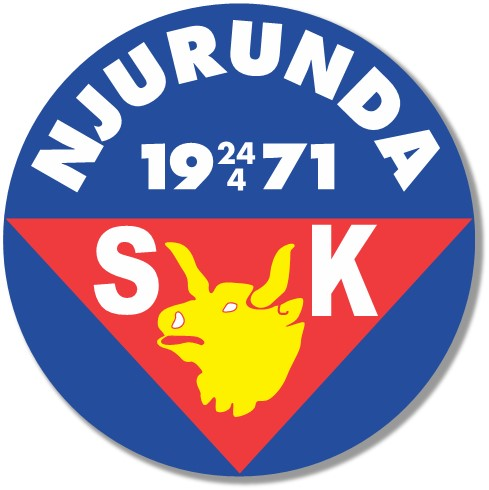 InledningInformationHela styrdokumentet ska betraktas som ett uppslagsverk, inte en text som ska sträckläsas. Alla föräldrar, spelare och ledare förväntas ta del av, stå bakom och arbeta efter föreningen styrdokument och sektionernas policydokument. Förslag till förändringar och förbättringar av policydokument emottas av respektive sektion. HockeysektionenHockeysektionen har det övergripande ansvaret för hockeyverksamheten. Hockeysektionens ordförande är utsedd på årsmötet. Hockeysektionen sammanträder 8 gånger per år. Varje mötestillfälle protokollförs. Alla lag i föreningen ska vara representerade i hockeysektionen. Hockeysektionen ansvarar för:  Att hockeysektionens policydokument revideras/fastställs årligen.  Att Styrdokumentet samt policydokumentet görs tillgängligt för samtliga medlemmar. Att säkerställa att samtliga ledarfunktioner tillsätts.  I de fall enskilt ungdomslag har begäran om externt rekryterad tränare, skall frågan diskuteras i hockeysektion, där beslut fattas.  Att driva utbildningsfrågor för ledare. Att driva utvecklingsfrågor utifrån Svenska Hockeyförbundets utvecklingsmaterial samt ungdoms- och juniorhockeyfrågor.  Att utvärdera och följa upp satta mål. Hockeysektionen roller beskrivs nedan. Ordförande/Vice ordförande: Sammankallar och leder hockeysektionens möten. Deltar på föreningens styrelsemöten. Lagledaransvarig: Introducerar nya lagledare och ledare vid uppstart av lag. Lagledaransvarig är med vid lagets första föräldramöte och introducerar hur laget ska organiseras.Cupansvarig: Har övergripande ansvar för hockeysektionens cuper och festivaler samt stöttar lagens cupansvariga vid cuper och festivaler. TKH-ansvarig: Ansvarar för rekrytering av spelare och ledare. Under sista året på Tre Kronor Hockeyskola bör ansvarig identifiera personer för att tillsätta några nyckelroller i laget inför kommande säsong (Lagledare, Huvudtränare, Ass. tränare och Materialare). Resterande poster i blomman tillsätter laget vid första föräldramötet under hösten.Ansvarig ansvarar för att lagledare och huvudtränare i blivande lag ska gå på hockeysektions möten under våren. Detta för att övergången till lag ska bli så smidig som möjligt. Ett föräldramöte hålls tillsammans med en representant från hockeysektion. Kontakt förmedlas med huvudmaterialansvarig för info om tröjor, målvaktsutrustning mm. Njurunda Bauer Hockey Camp: Planerar och ansvarar för NBHC.Materialansvarig: Har ett övergripande ansvar för material och materialvård och stödjer lagens materialansvarig. Tar upp behov av inköp av material i hockeysektionen. Verksamhetsidé1.1 Vår uppgiftNjurunda SK:s hockeysektion har ungdoms- och juniorishockey som huvudverksamhet med en röd tråd från TKH till A-lag. Genom utbildade ledare och tränare skall verksamheten sträva till utveckling och framgång, för klubben, laget, och den enskilda individen. Verksamheten skall värna och sträva mot gemenskap där alla tar ansvar för klubbens, lagets och individens bästa. Vi vill vara en inspirerande hockeyförening som behåller sina spelare från TKH till A-laget. 1.2 Mål  Fostra bra hockeyspelare och goda samhällsmedborgare Att kunna erbjuda alla barn och ungdomar i Njurunda med omnejd som vill lära sig att spela ishockey möjlighet att göra det.  Att ha minst 22 spelare i alla lag från U9 till A-lag 1.3 Individen i centrum Inom Njurunda SK hockey vill vi kunna bedriva individuell utbildning i grupp. Därför är det viktigt att vi sätter individen i centrum. Vi vill bedriva verksamheten så att alla kan känna glädje, utmaning och utveckling och där vi tillgodoser varje individs behov så bra som möjligt. En del i detta arbeta kan vara att nivåanpassa på träningar. Att nivåanpassa innebär enligt föreningen att hänsyn tas till den individuella spelarens utveckling. Nivåanpassningen ska vara dynamisk och därför är det viktigt att tränarna provar olika alternativ och inte gör det varje träning. Rent praktiskt kan nivåanpassning innebära att man tränar med spelare på samma nivå inom laget. Målsättningen är att alla aktiviteter skall vara så jämna och utvecklande som möjligt. 2. Hockeyverksamhet2.1 TräningBarn som spelar i U9-U16 har möjlighet att träna med lagen ett år upp eller ett år ner, under förutsättning att barnets egna träningar eller skolan inte blir lidande av detta. Det egna lagets träningar ska alltid gå först. Det är upp till ledarstaben i varje lag att avgöra hur många extra spelare man kan ta emot vid varje träningstillfälle. Barn som spelar sista året i TKH har möjlighet att träna en gång i veckan med U9, under förutsättning att man deltar på alla TKH:s träningar.Samarbeten mellan lag i föreningen är fördelaktigt och ska i första hand ske i syfte öka kvaliteten på träning vid ex. stor frånvaro och samtidigt utveckla individer. Samarbetet med äldre eller yngre åldersgrupper ska ske utifrån individens vilja och ej påtvingas. Träna med yngre/äldre är ingen rättighet utan kan endast bli aktuellt i de fall de bedöms som lämpligt efter dialog mellan respektive grupps huvudtränare.2.2 Samarbete mellan lag vid matchI de fall det finns behov av att tillfälligt tillföra spelare i matchspel ska dialog föras mellan respektive huvudtränare. Tränarna skall alltid prioritera sitt lags spelare först innan andra spelare lånas in. Syftet ska vara något av följande: • Fylla upp laget vid stor frånvaro • Skapa jämna matcherUttagning sker i dialog mellan huvudtränare men det är alltid mottagande tränare som i slutändan beslutar vilka spelare som tas med till matchspel. Matchspel med andra grupper är ingen rättighet. Detta förhållningssätt ska tydliggöras för alla tränare, föräldrar och spelare inför säsongen.2.3 MatchHockeysektionen anmäler till seriespel efter önskemål och diskussion med ledarstaben i varje åldersgrupp (U9-J20).Föreningens mål med hockeyverksamheten är att utbilda spelarna långsiktigt, vilket innebär att det inte finns några resultatmål före U16. Seriespel går alltid före cup och det egna lagets spelare går alltid före inlånade spelare.Njurunda SK ställer alltid upp om det finns möjlighet med minst 6+1 spelare i 3mot3 och minst 16 spelare i övriga matcher. Vid matchkrockar för ett lag så kallar man, i första hand, in spelare från andra lag i föreningen för att uppnå det önskade antalet spelare. Ansvarig tränare ansvarar för att spelarna får ungefär lika mycket speltid. 2.4 Rekommendationer för åldersgrupper vid matcher Generellt för U9-U14.Vid stor grupp delas gruppen i flera lag, dock ej fasta lag. Vid flera lag i samma åldersgrupp får lagen ej nivåindelas permanent. Ingen matchning av laget får förekomma.U9-U10 Seriematcher/sammandragAlla spelare ska ges möjlighet att spela lika många matcher varje säsong.U11-U12 Seriematcher/sammandrag Målsättningen är att alla spelar lika många matcher varje säsong och att det blir så jämna matcher som möjligt, allt för att utveckla varje individ. U13 Seriematcher Målsättningen är att alla spelar lika många matcher varje säsong och att det blir så jämna matcher som möjligt, allt för att utveckla varje individ. Spelarna deltar vanligtvis på match i förhållande till sitt totala träningsdeltagande. Närvaro på träning räknas från det datum då sommaridrotterna slutat, vanligtvis vecka 35-36.U14 Seriematcher Målsättningen är att alla spelar lika många matcher varje säsong och att det blir så jämna matcher som möjligt, allt för att utveckla varje individ. Spelarna deltar vanligtvis på match i förhållande till sitt totala träningsdeltagande. Närvaro på träning räknas från det datum då sommaridrotterna slutat, vanligtvis vecka 35-36. U15 Seriematcher Målsättningen är att alla spelar lika många matcher varje säsong och att det blir så jämna matcher som möjligt, allt för att utveckla varje individ. Spelarna deltar på match i förhållande till sitt totala träningsdeltagande. Närvaro på träning räknas från det datum då sommaridrotterna slutat, vanligtvis vecka 35-36. Laguttagningen kan anpassas om möjligt efter motståndet, detta för att utveckla laget och få så jämna matcher som möjligt för att utveckla varje individ.I U15 finns det möjlighet att anpassa formationer i utbildningssyfte för att utbilda och förbereda spelarna inför U16 och J18. Det är fortfarande viktigt att alla är delaktig och att alla får möjlighet till speltid, + att detta görs i kortare perioder under matchen. 2.5 CuperVarje lag har möjlighet att ha 1–2 hemmacuper samt åka på 1-2 st cup/resa inom landet per säsong. Om laget vill ha eller åka på 3 eller flera cuper så ska dessa beviljas av hockeysektionen. För att sektionen ska kunna bedöma ärendet så ska laget framföra sina skäl till att ha eller åka på fler cuper. Innan ärendet kommer till hockeysektionen ska alla extra cuper vara förankrad i föräldragruppen, vilket ska visas skriftligen i ärendet som lämnas till sektionen. 2.6 Nya spelare i ungdomshockeynNär föreningen tar emot nya spelare i ungdomshockeyn kan det ställas krav på kunskapsnivå. Det är den enskilde huvudtränaren som avgör vilken kunskapsnivå som krävs. Om inte kunskapsnivån redan är uppnådd är en möjlighet att låta spelaren börja spela med en yngre åldersgrupp för att på så sätt kunna närma sig de i sin egna ålder. En annan möjlighet är att åka friåkning och träna själv. Spelare som börjar senare ligger ett antal träningspass efter övriga i laget och därför krävs det ett stort eget driv från spelaren och föräldrar för att spelaren ska ges rimlig chans att komma ikapp. Målet är att spelarna ska komma ikapp kunskapsmässigt om de börjar med yngre.Som ny spelare är det ingen självklarhet att få tillgång till matchspel om inte det anses lämpligt utifrån överenskommelse och kunskapsnivå. Detta i syfte att minska skaderisken. Dialog och kontakt mellan tränare i de olika åldersgrupperna och med föräldrar ska ske kontinuerligt om hur utvecklingen går. För att kunna bedöma vilken kunskapsnivå spelaren har ska en dialog ske med kansliet och andra lags huvudtränare. Detta för att tillsammans hitta en miljö som passar spelaren. När en ny spelare introduceras i föreningen, så är det viktigt att ledare presenterar personen, samt de övriga spelarna. Detta för att den nya spelaren ska känna sig välkommen och bli väl omhändertagen3. Övrig information3.1 Istider Samtliga lag är skyldiga att ha en representant vid möten för istider. Om tilldelad tid inte kan nyttjas ska tiden snarast lämnas tillbaka till istidsansvarig i hockeysektionen.3.2 Rekrytering av ledare till föreningenRekrytering av ledare till laget skall alltid ske i samverkan och i samförstånd med hockeysektionen. 3.3 Riktlinjer spelarövergångar Medelpad och Jämtland/Härjedalens hockeyförbund har gjort en överenskommelse och en arbetsgång för övergångar mellan föreningar för spelare mellan U9-U16. I stora drag så innebär det att inga föreningar får uppvakta spelare upp till U16 aktivt för att få dem att gå över samt att alla önskningar om övergångar ska göras genom diskussioner mellan föreningar. Ingen spelare eller förälder ska kontakta en annan förening vid önskemål om övergång, utan kontakta sin egna förening som sedan tar kontakt med den andra föreningen. För oss i Njurunda lyfts frågan med vår verksamhetsutvecklare som sedan tar den vidare. Överenskommelsen och arbetsordningen finns sparad under dokument på hockeysektionens sida på laget.se.4.Lagorganisation och ansvarVarje lag från och med U9 ska ha en organisation enligt nedan. • Lagledare• Huvudtränare• Assisterande tränare• Materialförvaltare• Kassör• Kioskansvarig• Marknadsansvarig • Bygg och plan Cupansvarig Sekretariatansvarig (U13)4.1 LagledareHuvudansvarig för laget som helhet.  Ansvarar för organisationen av laget, anmälan till seriespel via kansliet, närvarorapportering, upprättande av verksamhetsberättelse m.m.  Ska vara språkrör mellan kansliet/sektionen och laget, innefattande ansvar för att relevant information förmedlas om/till laget.  Ansvarar för att laget följer hockeysektionens policy och föreningens styrdokument. Utredningsansvarig i samråd med huvudtränaren vid t.ex. kränkande behandling och mobbing.  Håller i ledarmöten. Ledarmöten hålls med lagledare, huvudtränare, assisterande tränare, ekonomiansvarig och materialare. I denna grupp tas beslut om t ex säsongsplanering, inköp m.m.  Håller i föräldramöten minst 2 gånger per år.  Tar emot motståndare vid hemmamatcher.  Välkomnar domare vid hemmamatcher och ger kort genomgång vid behov (föreningsdomare).  Administrerar/planerar resor vid bortamatcher/cuper enligt klubbens policys.  Se och bekräfta alla barnen/ungdomarna i laget. Att lämna in dispensansökningar för överåriga spelare.4.2 Huvudtränare  Arbetsuppgifterna kan delas med assisterande tränare.  Planerar träningen, på och utanför is.  Ansvarar för laguttagningen.  Planerar träningsmatcher.  Tar fram förslag på cuper tillsammans med lagledare.  Ser till att de sportsliga riktlinjerna följs.  Ansvarig för att utvärdera träningar och träningsupplägg.  Håller individuella utvecklingssamtal, med varje spelare från U9 och uppåt.  Ansvarar för närvarorapportering vid träningstillfällen, delas med assisterande tränare och lagledare.  Är skyldig att inneha rätt utbildningsnivå enligt Svenska hockeyförbundets krav och rekommendation.  Ansvarar för att laget har deltagare vid istidsmöten.   Se och bekräfta alla barnen/ungdomarna i laget.  Ansvarar för att laget följer föreningens policy och styrdokument.  Utredningsansvarig i samråd med lagledare vid t.ex. kränkande behandling och mobbing.4.3 Assisterande tränare Hjälper huvudtränaren vid träningar och matcher. Hjälper till inför utvecklingssamtal.  Sköter löpande närvarorapportering vid träningstillfällen, delas med huvudtränare och lagledare.  Se och bekräfta alla barnen/ungdomarna i laget. 4.4 Materialare Är ansvarig för omklädningsrum och förråd (inkl. slip och lagmaterial). Ansvarar för samlade inköp i samråd med materialansvarig i sektionen.  Ansvarar för lagets material och att detta blir packat till bortamatcher. Slipar skridskor, ansvarar för att dräkter är hela och rena.  Är ansvarig för att en materialare finns närvarande vid match och träningstillfälle.  Inventerar lagets material.  Deltar i utbildning och möten för materialare.  Informerar laget om föreningens avtal och samarbetspartners.  Se och bekräfta alla barnen/ungdomarna i laget. 4.5 Kassör Ansvarar för att redovisning och ekonomi, inklusive hantering av lagkassa sköts enligt hockeysektionens riktlinjer.  Ansvarar för fakturering av sponsoravtal via kansliet.  Säkerställer att laget reglerar de krediter hockeysektionen gett. Lämnar fortlöpande information till lagledare om den finansiella situationen i laget. 4.6 Caféansvarig   Ansvarar för att schema tas fram vid lagets kioskveckor.  Ansvarar att utbilda föräldrarna som ska stå i kiosken. Har övergripande ansvar för kioskverksamheten vid lagets tilldelade veckor.  Representerar vid cafégruppens möten. 4.7 Marknadsansvarig Följer gällande marknadssektionsaktiviteter.  Ansvarar för att arbetet med att få in medel till laget drivs på ett ansvarsfullt sätt. Är drivande i att föreslå och koordinera aktiviteter.  Tillsätter lämpliga personer för att bedriva arbetet med att få in medel.  Håller dialog med föräldrarna kring alla projekt för att få in medel.4.8 Bygg och plan Se instruktioner som bygg och plan tagit fram4.9 Cupansvarig Ansvarar att lagets cup/cuper ligger ute på cuponline i god tid, gärna ett halvår innan genomförande Har ett övergripande ansvar för planering och genomförande av cuper Ansvarar för att kommunikationen mellan föreningens cupansvarig och laget hålls4.10 Sekretariatansvarig (U13) Ansvara att bemanna sekretariatet  Gå utbildning i OVR/TSM Utbilda föräldrar i OVR/TSM Ansvara för ledar- och domarfika vid matchOBS: OVR/TSM börjar användas i U13 och är ett system där matcherna redovisas. 